Publicado en CDMX el 23/04/2024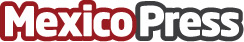 Danfoss presenta soluciones innovadoras para supermercados en la Expo Frío Calor de Chile 2024En este evento se reúnen profesionales de la industria de refrigeración, aire acondicionado, cambio climático, diseño y arquitecturaDatos de contacto:Lorena CarreñoMarketingQ5528553031Nota de prensa publicada en: https://www.mexicopress.com.mx/danfoss-presenta-soluciones-innovadoras-para_2 Categorías: Industria Alimentaria Consumo Innovación Tecnológica Sector Energético http://www.mexicopress.com.mx